Plan de Aprendizaje RemotoTRANSMISION DE AGENTES INFECCIOSOS CON COMPORTAMIENTO EXPONENCIALTe invitamos a revisar el siguiente material de apoyo para realizar la guía.Páginas 34-43 del texto del estudiante de matemática de tercero y cuarto año medio.Páginas 64-78 del texto del estudiante de ciencias para la ciudadanía de tercero y cuarto medio.Si no tienes los textos escolares físicamente puedes descargarlos en línea en la página del Ministerio de Educación  https://www.curriculumnacional.cl/614/w3-propertyvalue-187786.html  Actividad 1. Función exponencial	(Valor 16 puntos)En epidemiología se utilizan diversos modelos matemáticos para representar el número de personas contagiadas por una enfermedad. Por ejemplo, el número de personas contagiadas por un virus está dado por la función:   donde t es la cantidad de días. Responda:¿Cuántos contagiados se espera que habrá luego de 1, 4 y 10 días?Grafica la función en GeoGebra o “a mano” y adjúntala en el siguiente recuadro. A partir de la gráfica, comenta qué ocurre al cabo de mucho tiempo (ejemplo 5 meses)¿Es una función creciente o decreciente? ¿Por qué?Actividad 2. Análisis de imágenes. 	(Valor 4 ptos.)Sobre la base de la observación de las siguientes imágenes, realice un análisis acerca de las medidas de prevención contra la transmisión de agentes infecciosos, respondiendo las siguientes preguntas: (Recuerda que puedes apoyarte de la información expuesta en el material de apoyo) 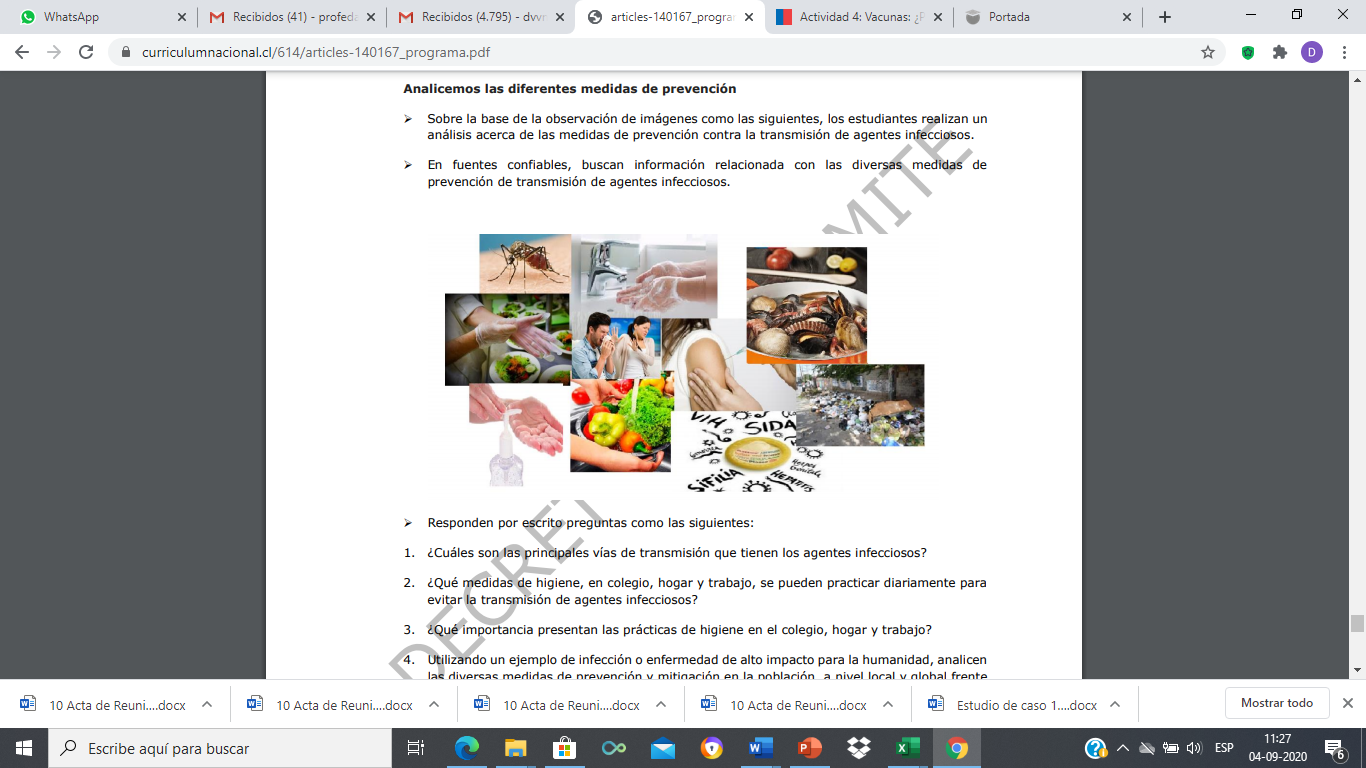 1.- ¿Cuáles son las principales vías de transmisión que tienen los agentes infecciosos? 	(Valor 1 pto.) 2. ¿Qué medidas de higiene, en colegio, hogar y trabajo, se pueden practicar diariamente para evitar la transmisión de agentes infecciosos? 	(Valor 1 pto.)3. Utilizando un ejemplo de infección o enfermedad de alto impacto para la humanidad, analice las diversas medidas de prevención y mitigación en la población, a nivel local y global frente a la transmisión de agentes infecciosos, describiendo su efectividad.	 (Valor 1 pto.)4. ¿Qué diferencias se establece entre infección y enfermedad? 	(Valor 1 pto.)Actividad 3:  Columna de opinión. 	(Valor 16 ptos.)Observa la siguiente imagen relacionada con una de las medidas de prevención de transmisión de infecciones y/o enfermedades. Al respecto, desarrolla una columna de opinión relacionada con la siguiente interrogante: ¿Son importantes las vacunas?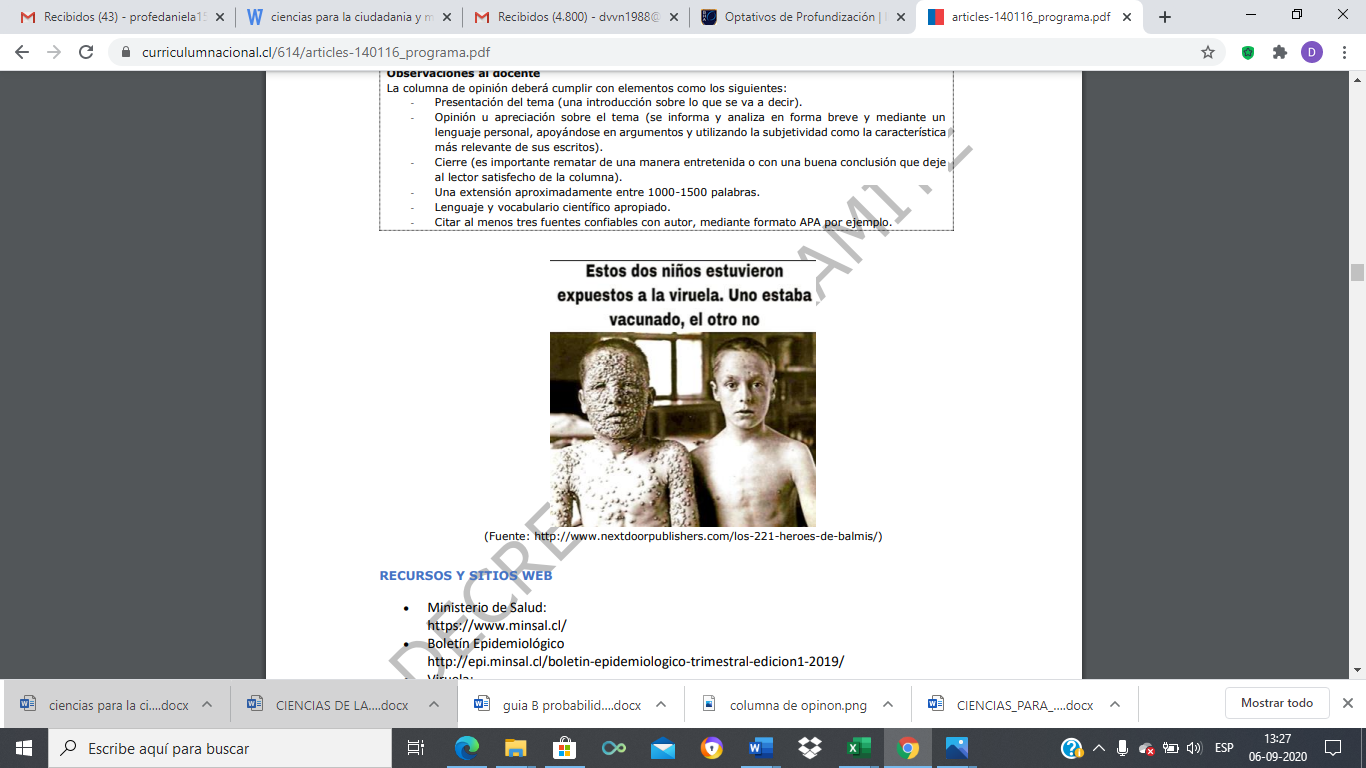 Te sugerimos que antes de desarrollar la actividad leas la rúbrica.En la columna de opinión debes desarrollar las siguientes preguntas: ¿Qué implicancias éticas, económicas, ambientales y sociales se relacionan con las medidas de prevención y mitigación frente a la transmisión de agentes infecciosos a nivel nacional y mundial en la población?En relación con la vacunación, ¿En qué medida es efectiva al ser considerada como una medida de prevención de infecciones y/o enfermedades a nivel local y global? Además, tu columna de opinión debe contar con la siguiente estructura:Título de la columna Autor Título del artículo Artículo: Presentación del tema: introducción sobre lo que se va a decir.Análisis e interpretación de información: se informa y analiza en forma breve y mediante un lenguaje personal, apoyándose en argumentos y utilizando la subjetividad como la característica más relevante en el escrito. Postura de opinión concreta: es importante cerrar de una manera entretenida o con una buena conclusión que deje al lector satisfecho de la columna.Rúbrica actividad 1. Función exponencial (puntaje ideal: 16 puntos)Rúbrica actividad 3. columna de opinión sobre la importancia de las vacunas y su implicaciones sociales, económicas, éticas y ambientales.Rubrica de Actividad 2: Preguntas de desarrollo Nombre Estudiante:Asignatura:Ciencias para la ciudadanía y MatemáticaCiencias para la ciudadanía y MatemáticaCiencias para la ciudadanía y MatemáticaCiencias para la ciudadanía y MatemáticaCiencias para la ciudadanía y MatemáticaCiencias para la ciudadanía y MatemáticaGuía:TRANSMISION DE AGENTES INFECCIOSOS CON COMPORTAMIENTO EXPONENCIALTRANSMISION DE AGENTES INFECCIOSOS CON COMPORTAMIENTO EXPONENCIALTRANSMISION DE AGENTES INFECCIOSOS CON COMPORTAMIENTO EXPONENCIALTRANSMISION DE AGENTES INFECCIOSOS CON COMPORTAMIENTO EXPONENCIALLetraBDocente(s) Asignatura:Docente(s) Asignatura:Camila Cornejo y Daniela Valera Camila Cornejo y Daniela Valera Camila Cornejo y Daniela Valera Camila Cornejo y Daniela Valera Camila Cornejo y Daniela Valera Docente(s) PIE:Docente(s) PIE:Millarea Díaz y Daniela NavarroMillarea Díaz y Daniela NavarroMillarea Díaz y Daniela NavarroMillarea Díaz y Daniela NavarroMillarea Díaz y Daniela NavarroFecha:Nivel:3er Medio3er Medio3er MedioObjetivos de aprendizaje que se evaluaránCiencias para la ciudadanía OA 3 Analizar, a partir de evidencias, situaciones de transmisión de agentes infecciosos a nivel nacional y mundial (como virus de influenza, VIH-sida, hanta, hepatitis B, sarampión, entre otros), y evaluar críticamente posibles medidas de prevención como el uso de vacunas.MatemáticaOA 3 Aplicar modelos matemáticos que describen fenómenos o situaciones de crecimiento y decrecimiento, que involucran las funciones exponenciales de forma manuscrita, con uso de herramientas tecnológicas y promoviendo la búsqueda, selección, contrastación y verificación de información en ambientes digitales y redes sociales.Objetivos de aprendizaje que se evaluaránCiencias para la ciudadanía OA 3 Analizar, a partir de evidencias, situaciones de transmisión de agentes infecciosos a nivel nacional y mundial (como virus de influenza, VIH-sida, hanta, hepatitis B, sarampión, entre otros), y evaluar críticamente posibles medidas de prevención como el uso de vacunas.MatemáticaOA 3 Aplicar modelos matemáticos que describen fenómenos o situaciones de crecimiento y decrecimiento, que involucran las funciones exponenciales de forma manuscrita, con uso de herramientas tecnológicas y promoviendo la búsqueda, selección, contrastación y verificación de información en ambientes digitales y redes sociales.Puntaje Ideal36 puntos Instrucciones generalesLee cuidadosamente cada una de las instrucciones que se dan para cada actividad.La columna de opinión que realices puede ser escrita “a mano” con lápiz pasta negro o azul, evitando el lápiz mina. Al adjuntar las fotos revisa que tu trabajo se vea claro y nítido. Envía el documento guardado bajo el siguiente formato: nombre_apellido_curso_asignatura_letra de la guía, (ejemplo, rosario_guzman_4a_lenguaje_guia B).Intente resolver esta guía a la brevedad, enviándola a su profesor al mail ccornejon@miucsh.cl y profedaniela1503@gmail.com para que no acumules trabajo y puedas realizarla de buena forma.Te recomendamos revisar las rúbricas de evaluación con que se corregirá tu trabajo, para que sepas que se espera de tu desempeño y conozcas la forma en que se asignará puntaje a tus respuestas.El envío de su trabajo y las consultas deben ser enviadas a: ccornejon@miucsh.cl o profedaniela1503@gmail.com o al Instagram @matemática_hipatia o @biologia_bha. Si perteneces al Programa de Integración Escolar recuerda enviar tu trabajo con copia a tu docente PIE.3°A Daniela Navarro Daniela.navarro.pizarro@gmail.com 3°B Millarea Díaz diazmillarea@gmail.com IndicadoresExcelente(4 puntos)Bueno(3 puntos)Suficiente(2 puntos)Deficiente(1 punto)Cálculos: cantidad de contagios v/s tiempoUtiliza de forma adecuada y rigurosa el lenguaje matemático, realiza cálculos correctos y tiene en cuenta las unidades de medida.Utiliza adecuadamente el lenguaje matemático y realiza cálculos correctos, pero no indica las unidades de medida.Usa de manera aceptable el lenguaje matemático. No usa el lenguaje matemático y comete bastantes errores de cálculo.Uso e interpretación de los datos(pregunta d)Analiza, reconoce e interpreta perfectamente los datos demostrando comprensión del problema. Reconoce los datos e interpreta la relación entre los mismos, demostrando una comprensión elemental del problema. Reconoce los datos, pero no los interpreta ni demuestra comprensión del tema.No reconoce los datos sus relaciones ni el contexto del problema, mostrando poca comprensión de este. Gráfico: Identifica las variables del problema (pregunta b)Nombran los ejes o etiquetas según las variables de la situación, identificando entre la característica y los datos de esta en las etiquetas.Nombran los ejes o etiquetas coincidiendo parcialmente con la situación.Los ejes son nombrados según una situación diferente.No se nombran los ejes o etiquetas de las variables. Análisis de la información del grafico(pregunta c)El gráfico utilizado permite presentar la información y hacer interpretaciones de la situación.El gráfico utilizado permite presentar la información.El grafico utilizado permite presentar algunos elementos de la información. El grafico utilizado presenta la información de otra situación.CATEGORÍAExcelente(4)Bueno(3)En desarrollo(2) Inicial(1)Expresión de una opiniónSostiene su opinión en los aspectos principales del tema tratado, comparaciones válidas y ejemplos adecuados con el propósito del texto.Sostiene su opinión en una de las ideas centrales y algunos ejemplos sencillos.Sostiene una opinión sin basarse en ideas centrales o ejemplos.Sostiene una opinión sin establecer ninguna relación con los contenidos del tema tratado.Claridad y coherenciaRedacta de forma clara y coherente gracias al uso correcto y variado de los conectores lógicos y las referencias.Redacta de forma coherente gracias al uso correcto pero eventual de los conectores lógicos y las referencias.Redacta de forma coherente, pero haciendo uso de oraciones simples o redundantes.Redacta de forma incoherente debido al uso incorrecto de distintos términos.Interpretación y uso de los datosAnaliza, reconoce e interpreta perfectamente los datos demostrando comprensión del problema. Reconoce los datos e interpreta la relación entre los mismos, demostrando una comprensión elemental del problema.Reconoce los datos, pero no los interpreta ni demuestra comprensión del tema.No reconoce los datos sus relaciones ni el contexto del problema, mostrando poca comprensión de este. Estructura columna de opinión Se respeta la estructura de una columna de opinión con todos los elementos que la componen. No se respeta la estructura, pero se evidencian todos los elementos que componen una columna de opinión.Se respeta la estructura de una columna de opinión y solo se evidencian algunos elementos que la componen. No se respeta la estructura establecida y no se evidencian todos los elementos que componen una columna de opinión.1 punto Logrado0,5 puntos Medianamente logrado 0 puntos en proceso La respuesta se desarrolla de forma clara, sin contradicciones, dando cuenta de un buen manejo de definiciones y de una argumentación bien detallada en los procesos implícitos La respuesta da cuenta de lo solicitado, pero por momentos no es clara o contradictoria, dando cuenta de una comprensión parcial de las definiciones y características o no arroja evidencia sobre una lectura bien desarrollada de las implicaciones de la vacunaLa respuesta no da cuenta de lo solicitado, ya que no da cuenta de una correcta comprensión de las definiciones ni características requeridos para su adecuado desarrollo.